Connaître les tables d’addition de 0 à 9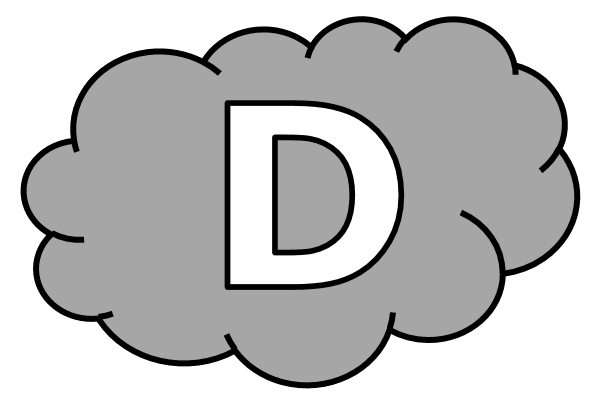 Entraînement n° 1 	 ............. bonnes réponsesConnaître les tables d’addition de 0 à 9Entraînement n° 2 	 ............. bonnes réponsesConnaître les tables d’addition de 0 à 9Entraînement n° 3 	 ............. bonnes réponsesConnaître les tables d’addition de 0 à 9Défi 				 ............. bonnes réponses3 + 9 = .........		4 + ......... = 9		......... + 8 = 11	8 + 8 = .........		7 + ......... = 15		......... + 2 = 3	4 + 4 = .........		7 + ......... = 8		......... + 6 = 9	9 + 9 = .........		2 + ......... = 11		......... + 7 = 75 + 6 = .........		7 + ......... = 9		......... + 5 = 10	1 + 1 = .........		8 + ......... = 17		......... + 0 = 0En fouillant ses deux poches, Manal a trouvé 5 bonbons dans la poche droite, et 4 dans la poche gauche.Combien Manal a-t-elle trouvé de bonbons en tout ? En tout, Manal a trouvé ................ bonbons dans ses poches.4 + 2 = .........		3 + ......... = 10		......... + 9 = 11	6 + 6 = .........		4 + ......... = 9		......... + 0 = 3	8 + 8 = .........		3 + ......... = 8		......... + 5 = 146 + 7 = .........		1 + ......... = 10		......... + 9 = 174 + 0 = .........		8 + ......... = 12		......... + 6 = 11	0 + 0 = .........		7 + ......... = 11		......... + 6 = 9Pour la rentrée, Adam a apporté 6 stylos bleus et 4 stylos rouges.Combien Adam a-t-il apporté de stylos ? En tout, Adam a apporté ............. stylos.4 + 4 = .........		3 + ......... = 10		......... + 6 = 11	9 + 9 = .........		7 + ......... = 7		......... + 8 = 126 + 6 = .........		4 + ......... = 10		......... + 6 = 78 + 7 = .........		4 + ......... = 11		......... + 9 = 124 + 2 = .........		8 + ......... = 16		......... + 9 = 13	3 + 5 = .........		7 + ......... = 13		......... + 0 = 1En tout, Yasmine a 8 doigts en l’air : elle en lève 5 de la main gauche.Combien Yasmine lève-t-elle de doigts de la main droite ? Yasmine lève ............... doigts de la main droite.1 + 2 = .........		6 + ......... = 14		......... + 5 = 9	3 + 3 = .........		5 + ......... = 14		......... + 7 = 73 + 9 = .........		6 + ......... = 8		......... + 7 = 148 + 9 = .........		2 + ......... = 2		......... + 7 = 134 + 9 = .........		5 + ......... = 10		......... + 1 = 27 + 9 = .........		5 + ......... = 11		......... + 8 = 16Aujourd’hui, Nesma a fait 3 fois ses lacets ce matin, et 4 fois cette après-midi.Combien de fois Nesma a-t-elle fait ses lacets aujourd’hui ?  Aujourd’hui, Nesma a fait ................... fois ses lacets.